Solcreme:Kræftens bekæmpelse anbefaler og skriver på hjemmesiden om solbeskyttelse:Børn skal ikke undgå solen. Men det er vigtigt, at I sørger for, at de bliver beskyttet i solen, når UV-indexet er 3 eller mere. Derved undgår de solskoldninger og på længere sigt risiko for kræft i huden.Mellem kl. 12 og 15
Solkampagnen opfordrer ikke til, at børn skal være inde mellem 12 og 15 – de skal blot være beskyttede i solen, når det er nødvendigt.

Er I ude i tidsrummet, skal børnene være i skygge, eller være beskyttet af tøj, der dækker til knæ og albuer. Derudover skal de bruge solhat og solcreme, hvor tøjet ikke dækker.I Mælkebøtten har vi købt solcreme: Derma KIDS 30 sollotion høj SPF uden parfume, parabener og minus farvestoffer.Vi smører alle børn med sol lotion efter frokost, inden vi går på legepladsen. Kun hvis Jeres barn ikke kan tåle vores solcreme, bedes I selv medbringe noget.BØRNENE SKAL VÆRE SMURT HJEMMEFRA OM MORGENEN, VI SMØRER KUN TIL MIDDAG!				Mange solhilsner				Personalet og Anja
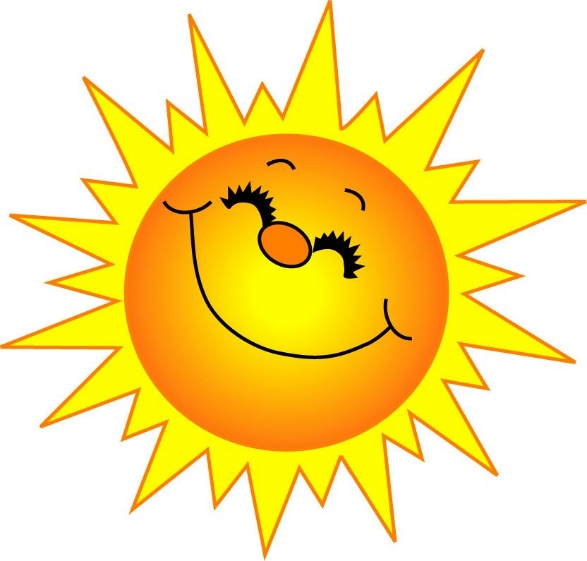 